ЧЕРКАСЬКА МІСЬКА РАДА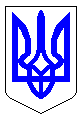 ЧЕРКАСЬКА МІСЬКА РАДАВИКОНАВЧИЙ КОМІТЕТРІШЕННЯВід 09.04.2024 № 460Про утворення комісії для прийому-передачі зовнішньої мережі водовідведення         На виконання рішення Черкаської міської ради від 28.03.2024 № 55-19 «Про передачу у власність Черкаської міської територіальної громади зовнішньої мережі водовідведення», відповідно до ст. 29 Закону України «Про місцеве самоврядування в Україні» виконавчий комітет Черкаської міської ради ВИРІШИВ:      1. Утворити комісію для прийому-передачі у господарське відання і на баланс комунальному підприємству «Черкасиводоканал» Черкаської міської ради зовнішньої мережі водовідведення по вул. Садовій від будинку №75 до будинку №130 та по вул. Гуржіївській від будинку №92 до будинку №110, у складі:Голова комісії:	Тищенко С.О. – перший заступник міського голови з питань діяльності виконавчих органів ради.Члени комісії:Гордієнко Я.М. – заступник начальника управління – начальник відділу обліку комунального майна управління власністю  департаменту економіки та розвитку Черкаської міської ради;Гончаренко О.В. – головний інженер КП «Черкасиводоканал»;Хлусевич Л.Т. – головний бухгалтер КП «Черкасиводоканал»;Литвиненко П.Ю. – начальник цеху мереж водопостачання та водовідведення КП «Черкасиводоканал»;Гапич С.В. – начальник виробничо-технічного відділу                                                        КП Черкасиводоканал»;Приз В.П. – представник мешканців, які передають зовнішню мережу водовідведення (за згодою).   2. Департаменту економіки та розвитку Черкаської міської ради  (Удод І.І.) акт прийому-передачі подати на затвердження виконавчому комітету Черкаської міської ради в місячний термін з дня прийняття цього рішення.       3. Контроль за виконанням рішення покласти на директора департаменту економіки та розвитку Удод І.І.Міський голова                                                                    Анатолій БОНДАРЕНКО